Este é um modelo de currículo desenvolvido pelo PRAVALER para te ajudar nesse momento importante que é a 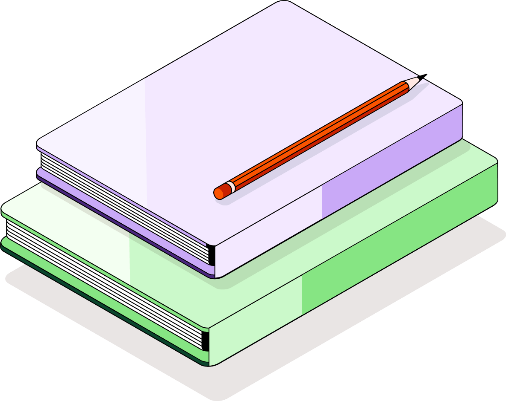 busca por um emprego.E, sem dúvidas, apresentar suas informações pessoais e profissionais de forma clara e bonita vai te ajudar muito ;)Boa sorte!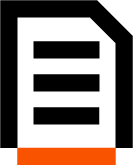 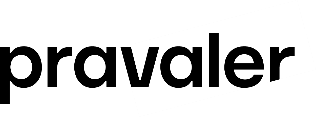 Seu nome  DDD telefone  •  Email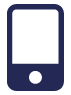 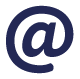   Endereço  •  (inserir perfil seu perfil no LinkedIn)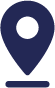 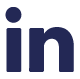 Objetivo: escreva aqui seu objetivo profissional Resumo das qualificaçõesEscreva aqui um resumo dos seus pontos fortes, seu histórico de atividades profissionais e o quanto isso pode ser útil para o cargo ao qual está se candidatando.Atividades profissionaisCargo  - Nome da empresa 3 data de início - data de término (ex.: janeiro/2020 - maio/2020)Responsabilidades• Incluir aqui uma síntese das suas atividades e conquistas.• Incluir aqui uma síntese das suas atividades e conquistas• Incluir aqui uma síntese das suas atividades e conquistasCargo - Nome da empresa 2 data de início - data de término (ex.: janeiro/2020 - maio/2020)Responsabilidades• Incluir aqui uma síntese das suas atividades e conquistas• Incluir aqui uma síntese das suas atividades e conquistas• Incluir aqui uma síntese das suas atividades e conquistasCargo - Nome da empresa 2 data de início - data de término (ex.: janeiro/2020 - maio/2020)Responsabilidades• Incluir aqui uma síntese das suas atividades e conquistas• Incluir aqui uma síntese das suas atividades e conquistas• Incluir aqui uma síntese das suas atividades e conquistasAtividades de aperfeiçoamento• Nome do curso - Nome da instituição - ano • Nome do curso - Nome da instituição - ano • Congresso - ano• Workshop - ano Premiações• Nome do prêmio / título - anoFormação acadêmicaNome do curso  - Nome da instituição 2 data de formação (ex.: janeiro/2020)Nome do curso  - Nome da instituição 1 data de formação (ex.: janeiro/2020)IdiomasInglês - colocar aqui o nívelEspanhol - colocar aqui o nívelVivência internacionalNome do PaísNome do curso - Nome da instituiçãoano